Trainertag 04.06.2021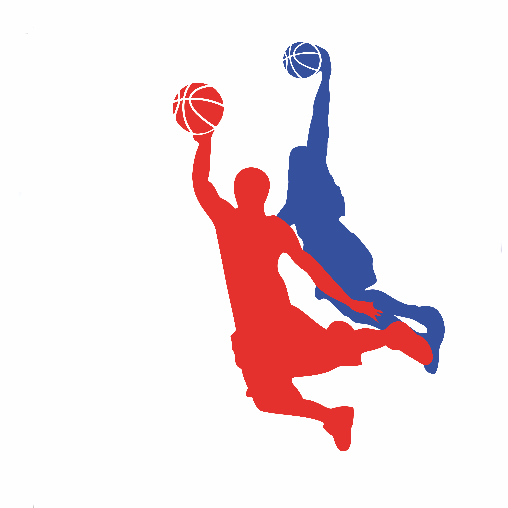 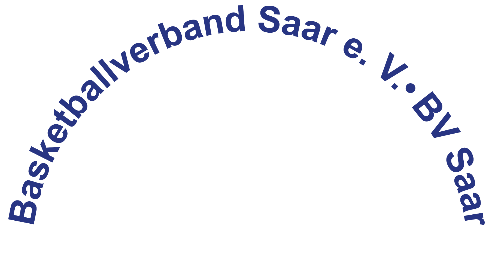 Rundschreiben an alle Vereine Trainerwarte, Sportwarte, Trainer aller Vereine	und  Vorstand BVSaar Wichtige Information: 04.06.2021, 18:00 Uhrder Trainertag findet dieses Jahr erstmalig Online statt (Link folgt nach Anmeldung per Mail).Alle saarländischen Trainer und Übungsleiter sind eingeladen teilzunehmen. Bitte die Einladung an die Trainer weiterleiten.Damit der Trainertag stattfinden kann, muss neben Landestrainerkommission, dem Referenten für Lehr - und Trainerwesen auch von jedem Verein aus dem BVSaar ein lizensierter Trainer anwesend sein. Das  Fehlen  des  lizensierten  Trainers/Vereinsvertreters  (§7  Abs.  1c)  wird mit einer Sonderumlage belegt, deren Höhe durch den Strafenkatalog des BV SAAR geregelt ist. Absagen sind mit einer Begründung spätestens 1 Tag vor dem Trainerbeirat dem Referent für Lehr - und Trainerwesen mitzuteilen (Schriftform gem. §1 Abs. 2c).Die Themen des Trainertages1-Begrüßung2-Überprüfung der Anwesenheit und Stimmberechtigung3-Entgegennahme und Aussprache zu den Tätigkeitsberichten4-Entlastung der Trainerkommission5-Die Vorschlagserstellung an den Verbandstag bzgl. der Wahl des Referenten    für Lehr - und Trainerwesen nach den Vorgaben des §3 der BVSAAR- LTO b)6-Planung der Trainerarbeit7-Jahresplanung 20218-Behandlung von Anträgen (Anträge sind bis zu 1 Woche (28.05.2021) vor dem          Trainertag schriftlich einzureichen.Mit sportlichen Grüßen Sebastian NossKommissarischer Referent für Lehr- und Trainerwesen